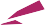 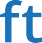 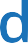 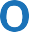 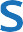 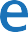 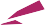 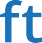 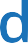 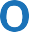 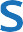 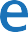 Dear Job Aspirant,We wish to connect with you for below position of Senior Software Engineer (Firmware Developer)Designation: Senior Software Engineer (Firmware Developer)Qualification: BE in IT/E&TC/ Computers or equivalentLocation: PuneExperience: 5 years Founded in 1999, Softdel (a UNIDEL company) connects devices, enterprises, and people. Our distinctiveness lies in simplifying enterprise connectedness in smart buildings and smart factories creating unprecedented benefits for our customers and their eco-systems. Headquartered in Stamford, CT, USA, with offices in Japan, and India, we deliver domain expertise and technology-driven solutions to help companies turn digital challenges into opportunities. Our two-decade-long product engineering experience of serving global leaders in the automation & controls industry has catapulted Softdel to an enviable position in the Industrial and Buildings IoT value chain.For more information, visit www.softdel.com. Follow on LinkedIn and Twitter. Responsibilities:To design and write the embedded software as per the requirements of the client.To review the implemented system, understand and interpret the error reports from internal staff and external clients, troubleshoot and debug them in the embedded environment and provide instant fixtures for the same.To maintain and document the software programs and resolutions given for the technical issues and any other relevant data that may be of importance.To interact effectively with the team members and contribute in increasing their knowledge and understanding their problemsTo work in close association with the clients to understand their needs and to address the issues related to the process.Requirements:Minimum 5 years experience.Must have development experience of embedded software, including module design, debugging, unit testing and maintenance.Proficient in Embedded C and RTOS.Deep knowledge of CAN, SPI, I2C, UART protocols and driver implementation.Good to have experience on Wireless Protocol like ZigBee, Wi-Fi and BLE.Knowledge of JSON and Python.IDE experience of IAR and Eclipse.Regards,HR Team – Softdel SystemsEmail: - naynee.gupta@softdel.com     Website: - www.softdel.com